Valley West Little League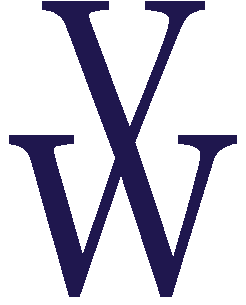 P.O. Box 224, Conyngham, PA 18219VALLEY WEST LITTLE LEAGUE TO HOST THE STATE 11/12 LITTLE LEAGUE TOURNAMENT JULY 24TH TO JULY 31ST	Valley West Little League is pleased to announce that our field has been selected to host the State Little League Tournament this year.  This event will host eight (8) teams in a weeklong tournament, vying for the State Championship in the hopes of making it to the Little League World Series.  	Not only is this an amazing opportunity for the youth in our community, but also for the surrounding businesses, especially after what was endured last year.  We anticipate 500 to 1000 fans, teams, coaches, and umpires throughout the week, which results in significant opportunity for local businesses.	We are providing an several opportunities to advertise that will highlight your business at the event.  All proceeds will be used to defray the costs of hosting the event and utilized by the Valley West Little League, a 501(c)(3) non-profit, to continue to provide a worthwhile organization for our local youth.  If you are a sponsor in the Program book, we are offering, at no additional charge, an opportunity to insert any business coupons into our Player Welcome Bags.	Thank you in advance for considering this great opportunity.	Angel Mae Webby-Zola	Valley West Little League State Tournament Committee Valley West Little League State Tournament Sponsorship FormPlease check all that apply:Players’ Village Pavilion ______ $2,000 (includes 4 large signs)Press Box  ______ $1,000 (includes 1 large and 1 small sign) NOT AVAILABLEConcession Stand______ $1,000 (includes 1 large and 1 small sign) NOT AVAILABLEBatting Cage _______ $600 (includes 2 mall signs) Prominent view from the park and pool traffic NOT AVAILABLEBleachers _______ $600 each or _______ $1,500 for 3 NOT AVAILABLEDesignated parking areas:	Library		_______ $1,000 (includes an 8’ banner)	Cornfield (onsite)______ $1,000 (includes an 8’ banner) NOT AVAILABLE	Valley El	 _______  $500 (includes a 4’ banner)Program Book Ad:	½ page ad ________	$250.00						Full page ad_______     $500.00QR Code Board:  _______Name and website 8”x8” $100	               _______Name, logo, and phone number $250Fun T-shirt:	   _______ $100 (larger print on back of fun shirt)		   ________$50  (smaller print on back of fun shirt)Other donation ___________ (any general donations over $250 will receive an appropriately sized ad in 				         the program)Please make checks payable to Valley West Little League and mail to Zola Law Offices, Inc., 129 Susquehanna Blvd., West Hazleton, PA 18202 by June 20, 2021Please email your ad to aynew23@yahoo.com, no later than June 20th.Would you like to provide coupons for our Welcome Bag for the incoming players (approximately 104)?_________ Yes	_________ NoContact #____________________ 			Email____________________________Business Name_____________________________A non-profit organizationwww.valleywestlittle.orgesposito@vwll.orgdzolalaw@protonmail.com